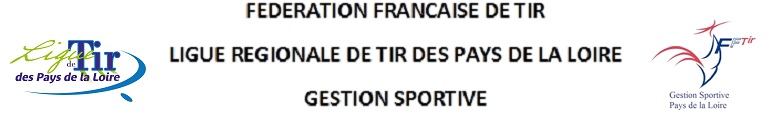 CHAMPIONNAT REGIONAL DES ECOLES DE TIR et JEUNES PARA-TIR23 et 24 Avril 2022 – LA FERTE-BERNARD (72)	Aux Responsables Départementaux de Gestion Sportive et Dominique Chenantais	Aux Présidents des Comités Départementaux 	Au Responsable Régional d’Arbitrage	A la Commission MatérielLIEU :		Complexe Sportif, Avenue du Général De GaulleLA FERTE-BERNARD - 72400Coordonnées GPS : 	Degrés décimaux : lat. 48.183890 long. 0648871			Degrés, minutes, secondes : lat 48°11’02.00N long 0°38’56.00ECONDITIONS D'ADMISSIONApplication des conditions sanitaires en vigueur à la date du championnatÊtre en possession de la licence 2021/2022Avoir participé au championnat départemental et obtenu les points de qualificationLe Championnat Régional sera en « OPEN » pour les qualificationsLes Para-tir seront en possession du document attestant de leur classification Nota : la participation au Championnat régional est obligatoire pour s'inscrire au Championnat de FranceDEROULEMENT DES EPREUVESUne fiche planning sera remise aux tireurs à l’accueil. Selon le règlement de la Gestion Sportive 2021-22, munis de leur fiche, les tireurs se présenteront au contrôle des armes. Le championnat se déroulera selon le règlement FFTir "Ecoles de Tir" avec le concours d'au moins un arbitre national (RGS article A.2.5.2)Les « Jeunes Para-Tir », licenciés FFTir, se présenteront au contrôle des armes. Le championnat se déroulera suivant la GS 2021-22 et les Règles spécifiques Para-Tir INSCRIPTIONSLes Clubs inscrivent leurs tireurs par le site d’inscriptions en ligne (SIEL) sur le site internet de la Ligue. Pour la Cible Mobile, les tireurs seront pris en charge à la SNT de NANTES par Dominique CHENANTAIS, mais les inscriptions se feront également en ligne sur le site SIELToutes les épreuves Para-Tir sont mixtesLes clubs sont responsables de l'inscription aux épreuves régionales. Aucune inscription individuelle hors le SIEL ne sera prise en compte, à l'exception des dérogations de ligues extérieures qui seront traitées par le RCL.Les résultats des Départementaux au format ISIS doivent parvenir au Responsable Compétition Ligue dès le lendemain des championnats départementaux à : gestion.sportive.ligue@tirpaysdelaloire.fr avec copie à accueil.ligue@tirpaysdelaloire.frENGAGEMENTSLes règlements des inscriptions seront effectués en ligne à l’inscription par carte bancaire.                                       Le tarif est de 3.20 euros par tir.Pour les équipes: 	- elles seront constituées de 3 tireurs de même catégorie, fille et/ou garçon		- Para-Tir : elles seront constituées de 2 tireurs de même catégorie	- les inscriptions d’équipe se feront sur le site SIEL et sont gratuitesACCUEILRenseignements : Francis BRAY - Tél 06.43.92.17.72Pour le planning, s'adresser à la Gestion Sportive de la Ligue, François CARDINAL : 06.18.06.04.59RESTAURATION:  ( ceci peut être modifié suivant les conditions sanitaires en vigueur à cette date)Restauration sur place les midis des Samedi et Dimanche, uniquement sur réservation par mail à francis.tirsportif@orange.fr avant le 10 avril 2022, Tarif : 	14 EUR (Kir, entrée, plat chaud + légumes, fromage, dessert, boisson, café)	Enfant de moins de 14 ans : menu 10 EURRENSEIGNEMENTS     Francis Bray :  tél  06.43.92.17.72  mail  francis.tirsportif@orange.fr 
Ci-joint : 	Plan de tir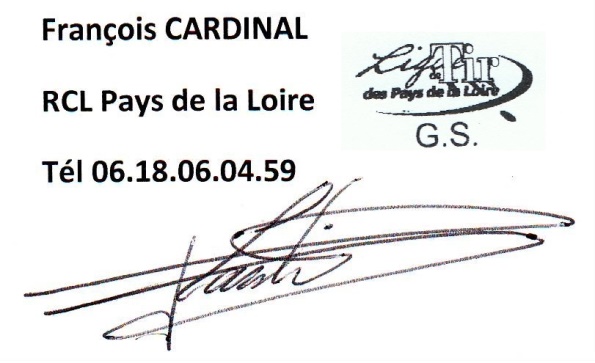 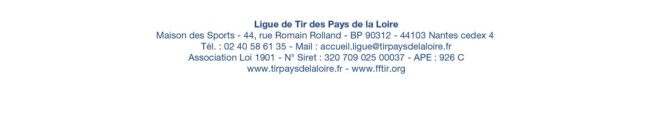 